. Севастополь, ул. Новикова, 14  т. +7 (8692) 630085, т/ф. +7 (8692) 631696  e-mail:balakcovetsv@mail.ru__________________________________________________________________________________________________________________________ПОСТАНОВЛЕНИЕместной администрации внутригородского муниципального образования города Севастополя Балаклавского муниципального округа «13» «ноября» 2019 г.                          № 52/МА                                 г. СевастопольОб отмене проведения конкурсных процедур на лучшее эскизное предложение по благоустройству пляжа «Яшмовый»Руководствуясь Законом города Севастополя от 26.12.2016 № 314-ЗС «О наделении органов местного самоуправления в городе Севастополе отдельными государственными полномочиями города Севастополя», постановлением Правительства Севастополя от 22.03.2016 № 220-ПП «О благоустройстве пляжей города Севастополя», Положением о создании условий для массового отдыха жителей внутригородского муниципального образования города Севастополя Балаклавский муниципальный округ и организации обустройства мест массового отдыха населения, утвержденным решением Совета Балаклавского муниципального округа от 20.05.2016 № 16с-1-103, приказом Департамента городского хозяйства города Севастополя № 534-ОД от 01.11.2019г., Постановлением МА ВМО Балаклавского МО № 44/МА от 10.09.2019г.,  в связи с принятым Управлением Федеральной антимонопольной службы по Республике Крым и городу Севастополю решением по делу № 08/0789-19, Отменить проведение конкурсных процедур на лучшее эскизное предложение о благоустройстве пляжа «Яшмовый».Главному специалисту юридического отдела Петровой Н.А. обеспечить размещение извещения об отказе от проведения открытого конкурса на право заключения договора о благоустройстве пляжа «Яшмовый» на официальных сайтах: www.torgi.gov.ru ,  www.sevastopol.gov.ru  .Обнародовать настоящее постановление на официальном сайте внутригородского муниципального образования города Севастополя Балаклавский муниципальный округ и разместить на информационном стенде ВМО Балаклавский МО.Настоящее постановление вступает в силу после его опубликования (обнародования).Контроль по исполнению настоящего постановления оставляю за собой.Глава МА ВМО Балаклавского МО					Е.А. Бабошкин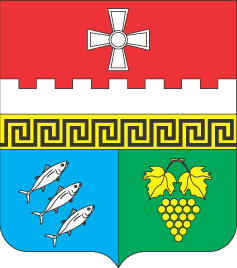 Внутригородское муниципальное образование Балаклавский муниципальный округ (ВМО Балаклавский МО) 